Veteran SpotlightVeteran SpotlightTravis SanchezClass Level:
SeniorDegree Objective:
Bachelor of ScienceMajor/Department:
Kinesiology with a Psychology MinorHometown/Branch of Service:
Eildon, Australia/U.S.  Air ForceBiographyWhy did you choose CSU Stanislaus?
I was a student prior to enlistment.Where have you been stationed/Specialty while in the military?Malmstrom AFB DC, Bollins AFB, DC and Keesler AFB, MS/Financial ControllerWhat advice would you give Prospective Students?Communicate with the faculty and always double check advice through professor and administrators.What is your career objective?
My career object is to become a Commission Officer in the U.S. Air Force.Do you plan to attend Graduate School?
Chiropractic school if I am unable to obtain a commission.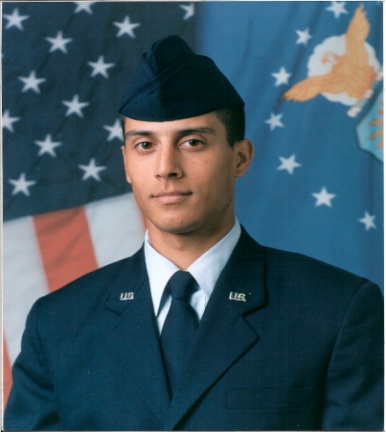 